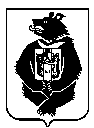 АДМИНИСТРАЦИЯСУЛУКСКОГО СЕЛЬСКОГО ПОСЕЛЕНИЯВерхнебуреинского муниципального районаХабаровского краяПОСТАНОВЛЕНИЕот  19.10.2018 г. № 36п. СулукОб аннулировании адресов объектов адресации         В соответствии с Федеральным законом от 06 октября 2003 года «Об общих принципах организации местного самоуправления в Российской Федерации», постановлением Правительства Российской Федерации от 19 ноября 2014 года № 1221 «Об утверждении Правил присвоения, изменения и аннулирования адресов», постановлением администрации Сулукского сельского поселения от 17.08.2017 № 47 «Об утверждении Административного регламента по предоставлению муниципальной услуги «Присвоение, изменение и аннулирование адресов на территории Сулукского сельского поселения», в связи с прекращением существования объектов адресации, администрация Сулукского сельского поселения Верхнебуреинского муниципального района Хабаровского края ПОСТАНОВЛЯЕТ:Аннулировать адреса:Объекта адресации – земельного участка с кадастровым номером 27:05:1101002:268, дата снятия объекта адресации с кадастрового учета 19 октября 2018 года: Российская Федерация, Хабаровский край, Верхнебуреинский муниципальный район, Сулукское сельское поселение, поселок Сулук, улица Школьная, 3.Специалисту администрации Быкодир Яне Владимировне внести в Федеральную информационную адресную систему объектов адресации (ФИАС) сведения об удаленных объектах недвижимости.Настоящее постановление опубликовать в Вестнике нормативных правовых актов Сулукского сельского поселения, разместить на официальном сайте администрации района.Глава Сулукского                                                                               С.П. Рябовсельского поселения                                                                                    